Publicado en Ciudad de México  el 18/12/2018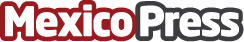 Doctores expertos de La Clínica Dental proporcionan tips para cuidar los dientes esta NavidadEn las fiestas de navidad y fin de año se aumenta un 70% el consumo de comida chatarra. Al salir de vacaciones, es importante recordar que el cloro de las albercas puede dañar los dientes. Un tratamiento preventivo es 80% más barato que uno de emergenciaDatos de contacto:Alejandra PérezComunidad mexicana enfocada en crear una experiencia diferente p5519594802Nota de prensa publicada en: https://www.mexicopress.com.mx/doctores-expertos-de-la-clinica-dental Categorías: Medicina Nutrición Industria Farmacéutica Infantil Medicina alternativa Ocio para niños Ciudad de México Odontología http://www.mexicopress.com.mx